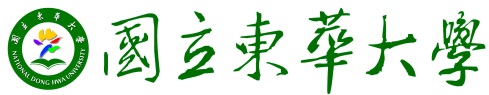 國立東華大學  藝術與設計學系碩士班論教授審查意見表審查委員：                                                               （請    簽    名）依據學則第37條規定，本校成績主要是採取等第記分法辦理。等第記分法與百分記分法之對照表學生姓名 學 號論文題目指導教授審查時間   年     月     日     午     時     分至     時     分   年     月     日     午     時     分至     時     分   年     月     日     午     時     分至     時     分審查結果□  通過□  通過，但須參納評審意見修改，並經指導教授同意□  通過，但論文須大幅修改，並經所有評審教授同意□  不通過□  通過□  通過，但須參納評審意見修改，並經指導教授同意□  通過，但論文須大幅修改，並經所有評審教授同意□  不通過□  通過□  通過，但須參納評審意見修改，並經指導教授同意□  通過，但論文須大幅修改，並經所有評審教授同意□  不通過 總  分(請以等地計分法計分)審查意見百分計分法等第記分法百分計分法等第記分法90-100A+67-69C+85-89A63-66C80-84A-60-62C-77-79B+50-59D73-76B<50E70-72B-